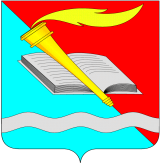 АДМИНИСТРАЦИЯ ФУРМАНОВСКОГО МУНИЦИПАЛЬНОГО РАЙОНА ПОСТАНОВЛЕНИЕ от 18.04.2022 					                                        	             № 381г. Фурманов О внесении изменений в постановление администрации Фурмановского муниципального района от 24.11.2021 №826 «Об утверждении перечня главных администраторов доходов бюджета Фурмановского муниципального района, порядка и сроков внесения изменений в перечень главных администраторов доходов бюджета»В соответствии со ст. 160.1 Бюджетного кодекса Российской Федерации, Постановлением Правительства Российской Федерации от 16.09.2021 №1569 «Об утверждении общих требований к закреплению за органами государственной власти (государственными органами) субъекта Российской Федерации, органами управления территориальными фондами обязательного медицинского страхования, органами местного самоуправления, органами местной администрации полномочий главного администратора доходов бюджета и к утверждению перечня главных администраторов доходов бюджета субъекта Российской Федерации, бюджета территориального фонда обязательного медицинского страхования, местного бюджета», администрация Фурмановского муниципального районап о с т а н о в л я е т:1. Внести следующие изменения в постановление администрации Фурмановского муниципального района от 24.11.2021 №826 «Об утверждении перечня главных администраторов доходов бюджета Фурмановского муниципального района, порядка и сроков внесения изменений в перечень главных администраторов доходов бюджета» (далее – Постановление):1.1. в Приложении 1 к Постановлению:1.1.1. после строки:дополнить строкой:1.1.2. после строки:дополнить строкой:1.1.3. после строки:дополнить строкой:1.1.4. после строки:дополнить строкой:1.1.5. после строки:дополнить строкой:1.1.6. исключить строки:2. Настоящее постановление вступает в силу с момента его подписания.3. Разместить настоящее постановление на официальном сайте администрации Фурмановского муниципального района (www.furmanov.su) в информационно-телекоммуникационной сети «Интернет».М.Е.Голубева2-18-150011 17 05050 05 0001 180Прочие неналоговые доходы бюджетов муниципальных районов (плата по договорам на установку и эксплуатацию рекламной конструкции)0011 17 16000 05 0000 180Прочие неналоговые доходы бюджетов муниципальных районов в части невыясненных поступлений, по которым не осуществлен возврат (уточнение) не позднее трех лет со дня их зачисления на единый счет бюджета муниципального района0031 17 01050 05 0000 180Невыясненные поступления, зачисляемые в бюджеты муниципальных районов0031 17 16000 05 0000 180Прочие неналоговые доходы бюджетов муниципальных районов в части невыясненных поступлений, по которым не осуществлен возврат (уточнение) не позднее трех лет со дня их зачисления на единый счет бюджета муниципального района0051 17 01050 13 0000 180Невыясненные поступления, зачисляемые в бюджеты городских поселений0051 17 16000 05 0000 180Прочие неналоговые доходы бюджетов муниципальных районов в части невыясненных поступлений, по которым не осуществлен возврат (уточнение) не позднее трех лет со дня их зачисления на единый счет бюджета муниципального района0091 17 01050 05 0000 180Невыясненные поступления, зачисляемые в бюджеты муниципальных районов0091 17 16000 05 0000 180Прочие неналоговые доходы бюджетов муниципальных районов в части невыясненных поступлений, по которым не осуществлен возврат (уточнение) не позднее трех лет со дня их зачисления на единый счет бюджета муниципального района0101 17 01050 05 0000 180Невыясненные поступления, зачисляемые в бюджеты муниципальных районов0101 17 16000 05 0000 180Прочие неналоговые доходы бюджетов муниципальных районов в части невыясненных поступлений, по которым не осуществлен возврат (уточнение) не позднее трех лет со дня их зачисления на единый счет бюджета муниципального района0011 16 10100 10 0000 140Денежные взыскания, налагаемые в возмещение ущерба, причиненного в результате незаконного или нецелевого использования бюджетных средств (в части бюджетов сельских поселений)0011 16 10100 13 0000 140Денежные взыскания, налагаемые в возмещение ущерба, причиненного в результате незаконного или нецелевого использования бюджетных средств (в части бюджетов городских поселений)Глава Фурмановскогомуниципального районаП.Н.Колесников